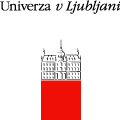 SOGLASJE K PRIJAVI NA INTERNI RAZPIS RSF ZA SOFINANCIRANJE MOBILNOSTI ASISTENTOV, ASISTENTOV Z DOKTORATOM IN UČITELJEV NA VISOKOŠOLSKIH INSTITUCIJAH V TUJINI V OKVIRU RAZVOJNEGA STEBRA FINANCIRANJA ZA 2023-2024Spodaj podpisan-a __________________________(naziv, ime in priimek odgovorne osebe), dekan/ja_______________________________________________(ime članice) soglašam s prijavo _________________________________(ime in priimek pedagoškega delavca) na mobilnost na gostujoči instituciji___________________________________(ime akreditirane gostujoče visokošolske institucije), ki se bo izvajala v okviru RSF ukrepa B.II.3.Datum: ________________Ime in priimek ter podpis dekana/je ____________________________